Fidget Spinner -2 ½ day class this quilt pattern is designed to give you options. The sample is made using 1 fabric as a background and a different Fat Quarter for each blocks spinner. Another option is to make all your spinners one color and all the backgrounds different. In my smaller sample I mix up a assortment of black and whites for my backgrounds and one spinner color. The block looks like a lot of work but it not that hard and you get a lot of movement in the quilt. So we all have a pile of fat Quarters that been waiting to be used and this may be the quilt for it. Finished quilt is 80 X 80. The block is 20 inches so the same one with 4 blocks would make a great baby quilt which finishes at 40 X 40.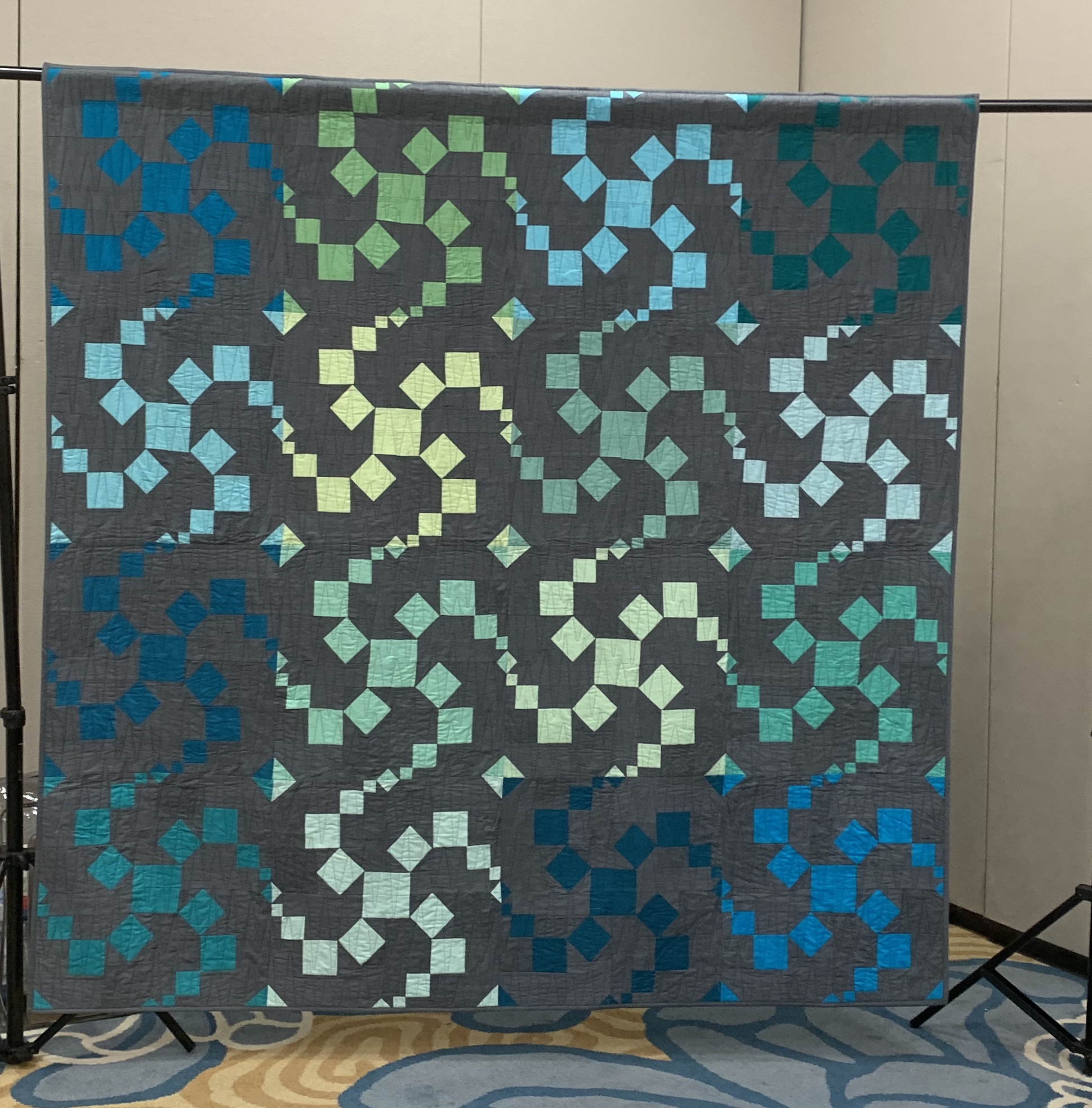 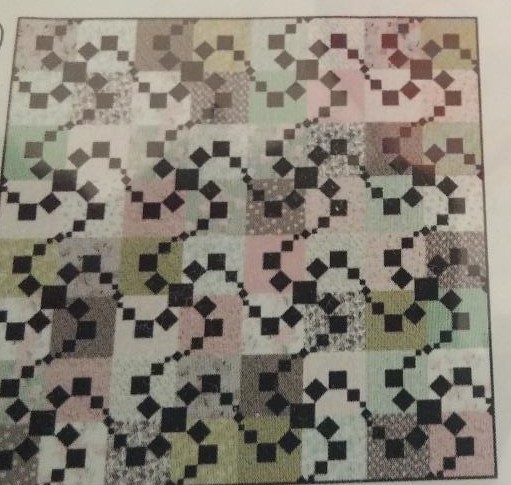 